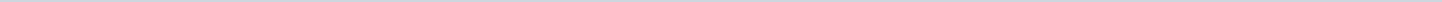 Index (13 onderwerpen)1 Raad 26 mei 2015 - Ingekomen stuk, mevr. K.v.D.R., Handhaving ivm stankoverlast en fijnstof, nr 25679-27471, 201505182 Raad 26 mei 2015 - Ingekomen stuk, S.V., bouwvoorschriften Oosterdalfsen, nr 25686-27483, 201505183 Raad 26 mei 2015 - Ingekomen stuk, E.v.O-J.v.d.V., zienswijze BP en landschaps- en beeldkwaliteitsplan N348 Lemelerveld, nr 25852-26708, 201505194 Raad 26 mei 2015 - Ingekomen stuk, H.H. en R.H., Handtekeningenactie-zienswijze BP Buitengebied Westerveldweg, nr 25691-26602, 201505185 Raad 26 mei 2015 - Ingekomen stuk, Achmea Rechtsbijstand namens R.J.J.H. en A.M.B., zienswijze 7e herz ontwerp BP Buitengebied Westerveldweg, nr 25650-26534, 201505186 Raad 26 mei 2015 - Ingekomen stuk, A.K. en J.K.v.D., zienswijze BP buitengebied Westerveldweg, nr 25619-26533, 201505187 Raad 26 mei 2015 - Ingekomen stuk, dhr. B. zienswijze BP Buitengebied Westerveldweg, nr 25618-26532, 201505188 Raad 26 mei 2015 - Ingekomen stuk, Wösten juridisch advies, Zienswijze BP Westerveldweg namens H.H., J.H.G., J.BvA, nr 25614-26531, 201505189 Raad 26 mei 2015 - Ingekomen stuk, Wösten juridisch advies, Zienswijze namens Vereniging Leefmilieu en MOB, nr 25614-26603, 2015051110 Raad 26 mei 2015 - Ingekomen stuk, Wezo, bijgestelde begroting 2015 GR WEZO, nr 16152-26311, 2015043011 Raad 26 mei 2015 - Ingekomen stuk, Veiligheidsregio IJsselland, Jaarstukken 2014, nr 25208-26876, 2015051112 Raad 26 mei 2015 - Ingekomen stuk, De Sociale Alliantie, Petitie De lokale solidariteit getoetst, nr 25585-27370, 2015051813 Raad 26 mei 2015 - Ingekomen stuk, LOC, Notitie medezeggenschap kinderen, jongeren, nieuwe jeugdwet, nr 25335-27047, 20150511Raad 26 mei 2015 - Ingekomen stuk, mevr. K.v.D.R., Handhaving ivm stankoverlast en fijnstof, nr 25679-27471, 20150518MetadataDocumenten (1)Raad 26 mei 2015 - Ingekomen stuk, S.V., bouwvoorschriften Oosterdalfsen, nr 25686-27483, 20150518MetadataDocumenten (1)Raad 26 mei 2015 - Ingekomen stuk, E.v.O-J.v.d.V., zienswijze BP en landschaps- en beeldkwaliteitsplan N348 Lemelerveld, nr 25852-26708, 20150519MetadataDocumenten (1)Raad 26 mei 2015 - Ingekomen stuk, H.H. en R.H., Handtekeningenactie-zienswijze BP Buitengebied Westerveldweg, nr 25691-26602, 20150518MetadataDocumenten (1)Raad 26 mei 2015 - Ingekomen stuk, Achmea Rechtsbijstand namens R.J.J.H. en A.M.B., zienswijze 7e herz ontwerp BP Buitengebied Westerveldweg, nr 25650-26534, 20150518MetadataDocumenten (1)Raad 26 mei 2015 - Ingekomen stuk, A.K. en J.K.v.D., zienswijze BP buitengebied Westerveldweg, nr 25619-26533, 20150518MetadataDocumenten (1)Raad 26 mei 2015 - Ingekomen stuk, dhr. B. zienswijze BP Buitengebied Westerveldweg, nr 25618-26532, 20150518MetadataDocumenten (1)Raad 26 mei 2015 - Ingekomen stuk, Wösten juridisch advies, Zienswijze BP Westerveldweg namens H.H., J.H.G., J.BvA, nr 25614-26531, 20150518MetadataDocumenten (1)Raad 26 mei 2015 - Ingekomen stuk, Wösten juridisch advies, Zienswijze namens Vereniging Leefmilieu en MOB, nr 25614-26603, 20150511MetadataDocumenten (1)Raad 26 mei 2015 - Ingekomen stuk, Wezo, bijgestelde begroting 2015 GR WEZO, nr 16152-26311, 20150430MetadataDocumenten (1)Raad 26 mei 2015 - Ingekomen stuk, Veiligheidsregio IJsselland, Jaarstukken 2014, nr 25208-26876, 20150511MetadataDocumenten (1)Raad 26 mei 2015 - Ingekomen stuk, De Sociale Alliantie, Petitie De lokale solidariteit getoetst, nr 25585-27370, 20150518MetadataDocumenten (1)Raad 26 mei 2015 - Ingekomen stuk, LOC, Notitie medezeggenschap kinderen, jongeren, nieuwe jeugdwet, nr 25335-27047, 20150511MetadataDocumenten (1)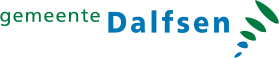 Gemeente DalfsenAangemaakt op:Gemeente Dalfsen28-03-2024 12:40Ingekomen stukPeriode: 2015Laatst gewijzigd28-05-2015 15:17ZichtbaarheidOpenbaarStatusTer afdoening in handen van het college stellen#Naam van documentPub. datumInfo1.Raad 26 mei 2015 - Ingekomen stuk, mevr. K.v.D.R., Handhaving ivm stankoverlast en fijnstof, nr 25679-27471, 20150518.pdf18-05-2015PDF,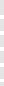 20,75 KB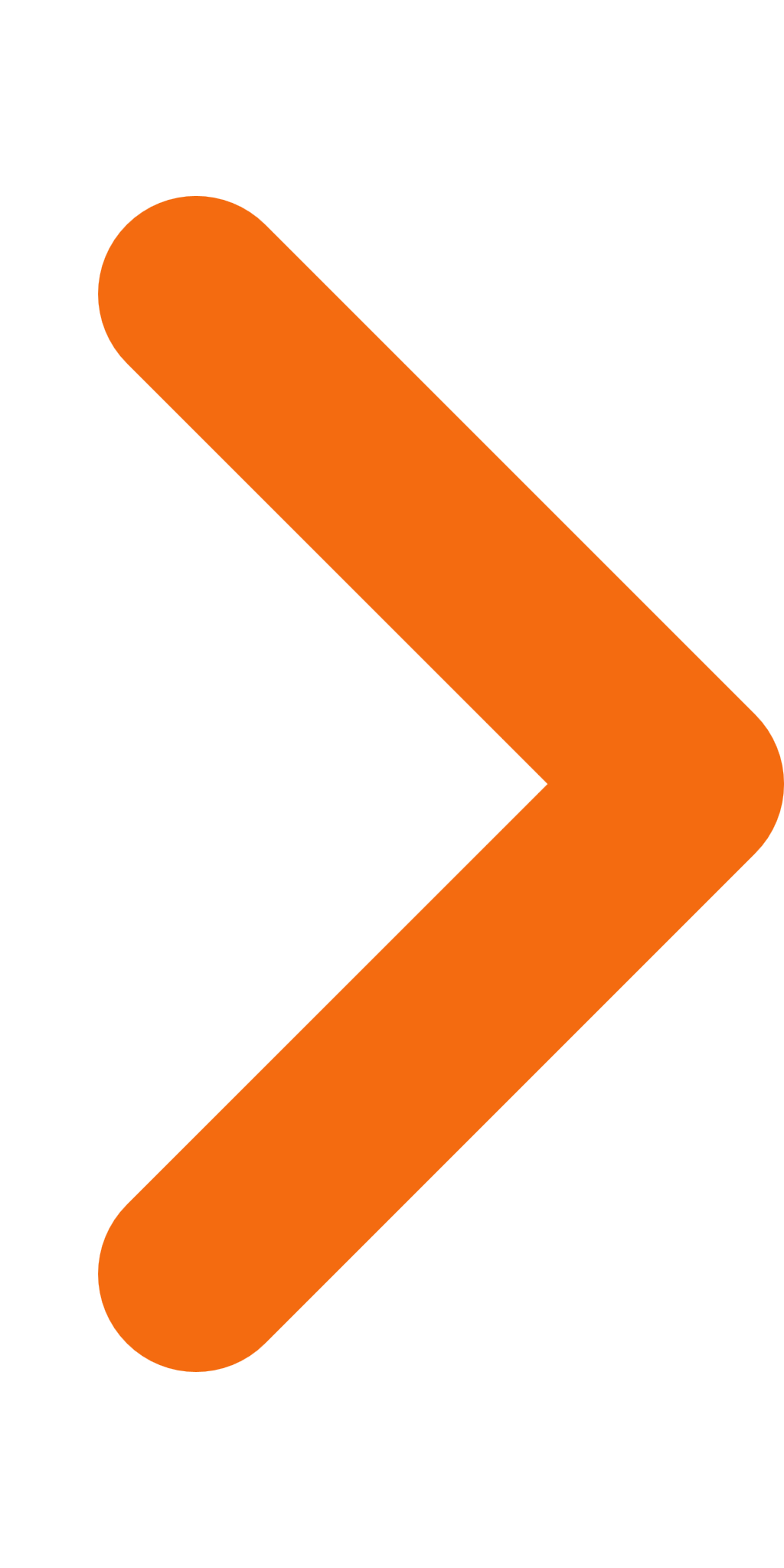 Laatst gewijzigd28-05-2015 15:17ZichtbaarheidOpenbaarStatusTer afdoening in handen van het college stellen#Naam van documentPub. datumInfo1.Raad 26 mei 2015 - Ingekomen stuk, S.V., bouwvoorschriften Oosterdalfsen, nr 25686-27483, 20150518.pdf18-05-2015PDF,49,92 KBLaatst gewijzigd28-05-2015 15:18ZichtbaarheidOpenbaarStatusTer advisering in handen van het college stellen#Naam van documentPub. datumInfo1.Raad 26 mei 2015 - Ingekomen stuk, E.v.O-J.v.d.V., zienswijze BP en landschaps- en beeldkwaliteitsplan N348 Lemelerveld, nr 25852-26708, 20150519.pdf19-05-2015PDF,67,50 KBLaatst gewijzigd28-05-2015 15:17ZichtbaarheidOpenbaarStatusTer advisering in handen van het college stellen#Naam van documentPub. datumInfo1.Raad 26 mei 2015 - Ingekomen stuk, H.H. en R.H., Handtekeningenactie-zienswijze BP Buitengebied Westerveldweg, nr 25691-26602, 20150518.pdf18-05-2015PDF,241,24 KBLaatst gewijzigd28-05-2015 15:16ZichtbaarheidOpenbaarStatusTer advisering in handen van het college stellen#Naam van documentPub. datumInfo1.Raad 26 mei 2015 - Ingekomen stuk, Achmea Rechtsbijstand namens R.J.J.H. en A.M.B., zienswijze 7e herz ontwerp BP Buitengebied Westerveldweg, nr 25650-26534, 20150518.pdf18-05-2015PDF,190,64 KBLaatst gewijzigd28-05-2015 15:16ZichtbaarheidOpenbaarStatusTer advisering in handen van het college stellen#Naam van documentPub. datumInfo1.Raad 26 mei 2015 - Ingekomen stuk, A.K. en J.K.v.D., zienswijze BP buitengebied Westerveldweg, nr 25619-26533, 20150518.pdf18-05-2015PDF,124,93 KBLaatst gewijzigd28-05-2015 15:16ZichtbaarheidOpenbaarStatusTer advisering in handen van het college stellen#Naam van documentPub. datumInfo1.Raad 26 mei 2015 - Ingekomen stuk, dhr. B. zienswijze BP Buitengebied Westerveldweg, nr 25618-26532, 20150518.pdf18-05-2015PDF,85,17 KBLaatst gewijzigd28-05-2015 15:15ZichtbaarheidOpenbaarStatusTer advisering in handen van het college stellen#Naam van documentPub. datumInfo1.Raad 26 mei 2015 - Ingekomen stuk, Wösten juridisch advies, Zienswijze BP Westerveldweg namens H.H., J.H.G., J.BvA, nr 25614-26531, 20150518.pdf18-05-2015PDF,965,23 KBLaatst gewijzigd28-05-2015 15:15ZichtbaarheidOpenbaarStatusTer advisering in handen van het college stellen#Naam van documentPub. datumInfo1.Raad 26 mei 2015 - Ingekomen stuk, Wösten juridisch advies, Zienswijze namens Vereniging Leefmilieu en MOB, nr 25614-26603, 20150511.pdf18-05-2015PDF,3,43 MBLaatst gewijzigd28-05-2015 15:14ZichtbaarheidOpenbaarStatusTer advisering in handen van het college stellen#Naam van documentPub. datumInfo1.Raad 26 mei 2015 - Ingekomen stuk, Wezo, bijgestelde begroting 2015 GR WEZO, nr 16152-26311, 20150430.pdf18-05-2015PDF,1,66 MBLaatst gewijzigd28-05-2015 15:14ZichtbaarheidOpenbaarStatusTer advisering in handen van het college stellen#Naam van documentPub. datumInfo1.Raad 26 mei 2015 - Ingekomen stuk, Veiligheidsregio IJsselland, Jaarstukken 2014, nr 25208-26876, 20150511.pdf18-05-2015PDF,2,45 MBLaatst gewijzigd28-05-2015 15:18ZichtbaarheidOpenbaarStatusVoor kennisgeving aannemen#Naam van documentPub. datumInfo1.Raad 26 mei 2015 - Ingekomen stuk, De Sociale Alliantie, Petitie De lokale solidariteit getoetst, nr 25585-27370, 20150518.pdf18-05-2015PDF,121,75 KBLaatst gewijzigd28-05-2015 15:14ZichtbaarheidOpenbaarStatusVoor kennisgeving aannemen#Naam van documentPub. datumInfo1.Raad 26 mei 2015 - Ingekomen stuk, LOC, Notitie medezeggenschap kinderen, jongeren, nieuwe jeugdwet, nr 25335-27047, 20150511.pdf18-05-2015PDF,446,55 KB